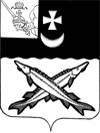 БЕЛОЗЕРСКИЙ МУНИЦИПАЛЬНЫЙ ОКРУГ ВОЛОГОДСКОЙ ОБЛАСТИП О С Т А Н О В Л Е Н И Е ПРЕДСЕДАТЕЛЯ ПРЕДСТАВИТЕЛЬНОГО СОБРАНИЯБЕЛОЗЕРСКОГО МУНИЦИПАЛЬНОГО ОКРУГАВОЛОГОДСКОЙ ОБЛАСТИОт  17.03.2023  № 10Об установлении квалификационных требований к уровню профессионального образования, стажу муниципальной службы или стажу работы по специальности, направлению подготовки, необходимых для замещения должностей муниципальных служащих аппарата Представительного Собрания Белозерского муниципального округаВологодской области В соответствии с Федеральным законом Российской Федерации от 02.03.2007 № 25-ФЗ «О муниципальной службе в Российской Федерации» (с последующими изменениями и дополнениями), законом Вологодской области от 09.10.2007 № 1663-ОЗ «О регулировании некоторых вопросов муниципальной службы в Вологодской области» (с последующими изменениями и дополнениями)ПОСТАНОВЛЯЮ:1. Установить, что квалификационные требования к уровню профессионального образования, стажу муниципальной службы или стажу работы по специальности, направлению подготовки, необходимых для замещения должностей муниципальных служащих аппарата Представительного Собрания Белозерского муниципального округа (далее – Представительного Собрания округа), разрабатываются для каждой конкретной должности муниципальной службы в Представительном Собрании округа, с учетом пунктов 2,3 и 4 настоящего постановления и закрепляются в должностной инструкции по занимаемой должности.2. Установить следующие квалификационные требования к уровню профессионального образования в аппарате Представительного Собрания Белозерского муниципального округа:1) для замещения высших должностей муниципальной службы - наличие высшего образования не ниже уровня специалитета, магистратуры;2) для замещения главных и ведущих должностей муниципальной службы - наличие высшего образования;3) для замещения старших и младших должностей муниципальной службы - наличие профессионального образования.3. Установить следующие квалификационные требования к стажу муниципальной службы или стажу работы по специальности, направлению подготовки:1) для замещения высших должностей муниципальной службы наличие не менее двух лет стажа муниципальной службы или стажа работы по специальности, направлению подготовки;2) для замещения главных, ведущих, старших и младших должностей муниципальной службы – без предъявления требований к стажу.3.1. Для лиц, имеющих дипломы специалиста или магистра с отличием, в течение трех лет со дня выдачи диплома устанавливаются квалификационные требования к стажу муниципальной службы или стажу работы по специальности, направлению подготовки для замещения высших должностей муниципальной службы - не менее одного года стажа муниципальной службы или стажа работы по специальности, направлению подготовки.4. Установить, что квалификационное требование для замещения высших должностей муниципальной службы в муниципальных образованиях со статусом Белозерского муниципального округа о наличии высшего образования не ниже уровня специалитета, магистратуры не применяется:1) к гражданам, претендующим на замещение указанных должностей муниципальной службы, и муниципальным служащим, замещающим указанные должности, получившим высшее профессиональное образование до 29 августа 1996 года;2) к муниципальным служащим, имеющим высшее образование не выше бакалавриата, назначенным на указанные должности до дня вступления в силу настоящего закона области, в отношении замещаемых ими должностей муниципальной службы.5. Консультанту аппарата Представительного Собрания округа разработать в соответствие с настоящим постановлением должностные инструкции муниципальных служащих аппарата Представительного Собрания Белозерского муниципального округа.6. Установление соответствующих квалификационных требований к уровню профессионального образования, стажу муниципальной службы или стажу работы по специальности, направлению подготовки, необходимых для замещения должностей муниципальных служащих аппарата Представительного Собрания Белозерского муниципального округа оставляю за собой.7. Постановления Главы района от 28.09.2917 № 91  «Об установлении квалификационных требований к уровню профессионального образования, стажа муниципальной службы или работы по специальности, направлению подготовки, необходимых для замещения должностей муниципальных служащих аппарата Представительного Собрания Белозерского муниципального района» признать утратившим силу.8. Контроль за соблюдением установленных квалификационных требований к уровню профессионального образования, стажу муниципальной службы или стажу работы по специальности, направлению подготовки, необходимых для замещения должностей муниципальных служащих аппарата Представительного Собрания Белозерского муниципального округа возложить на Буину Н.К., консультанта аппарата Представительного Собрания Белозерского муниципального округа.9. Настоящее постановление подлежит официальному опубликованию в газете «Белозерье» и размещению на официальном сайте Белозерского муниципального округа в информационно-телекоммуникационной сети «Интернет» и распространяется на правоотношения, возникшие с 01 января 2023 года. Председатель Представительного Собрания округа:                                                                           И.А.Голубева                              